Comité intergouvernemental de la propriété intellectuelle relative aux ressources génétiques, aux savoirs traditionnels et au folkloreTrente-troisième sessionGenève, 27 février – 3 mars 2017Note d’information à l’intention du Groupe d’experts des communautés autochtones et localesDocument établi par le SecrétariatÀ sa septième session, le Comité intergouvernemental de la propriété intellectuelle relative aux ressources génétiques, aux savoirs traditionnels et au folklore (ci-après dénommé “comité”) est convenu “que, immédiatement avant le début des sessions du comité, une demi-journée devra être consacrée à des exposés thématiques présentés sous la présidence d’un représentant d’une communauté locale ou autochtone”.  Ce genre de réunion est organisé à l’occasion de chaque session du comité depuis 2005.Le thème retenu pour la trente-troisième session du comité est : “Projets d’articles de l’IGC sur la protection des expressions culturelles traditionnelles : points de vue des communautés autochtones et locales”.Le programme provisoire de la réunion du groupe est joint en annexe au présent document.[L’annexe suit]PROGRAMME PROVISOIRE DE LA RÉUNION DU GROUPE D’EXPERTS[Fin de l’annexe et du document]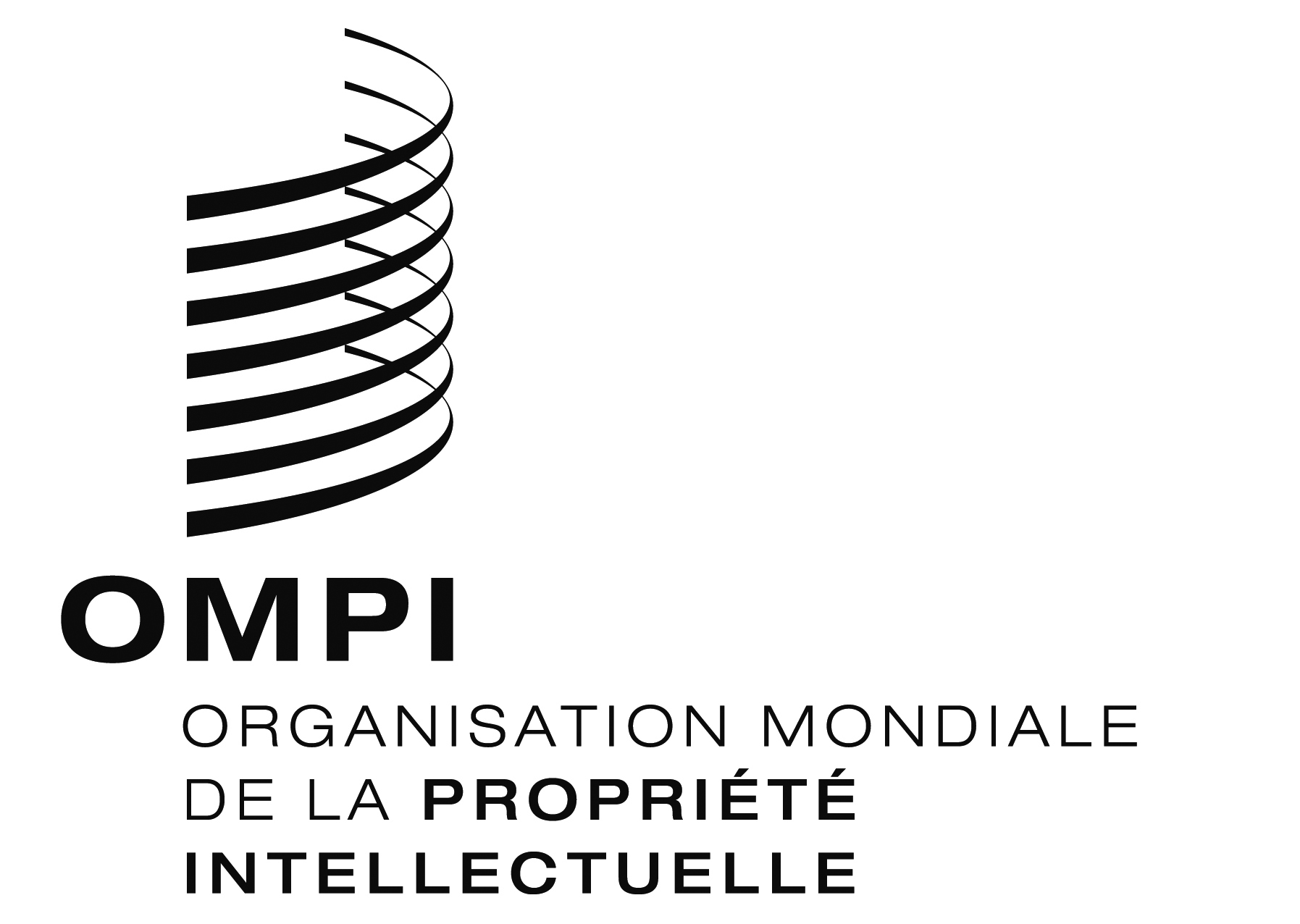 FWIPO/GRTKF/IC/33/INF/5WIPO/GRTKF/IC/33/INF/5WIPO/GRTKF/IC/33/INF/5ORIGINAL : anglaisORIGINAL : anglaisORIGINAL : anglaisDATE : 3 février 2017DATE : 3 février 2017DATE : 3 février 2017Lundi 27 février 2017Lundi 27 février 201711 h 00OuverturePrésident – (à désigner par le Forum consultatif des peuples autochtones de l’OMPI)11 h 00 – 11 h 20Conférencier : 	Mme Rebecca Tsosie, Regent’s Professor au James E. Rogers College of Law à l’University of Arizona (États-Unis d’Amérique);  conseillère spéciale au Provost on Diversity and Inclusion.  Mme Tsosie est d’ascendance Yaqui et exerce les fonctions de juge au tribunal tribal pour la Fort McDowell Yavapai Nation et la San Carlos Apache Tribe.11 h 20 – 11 h 35Représentant : 	M. Kanyinke Sena, représentant du peuple Maasaï (Kenya).  M. Sena est maître de conférences à la Faculté de droit Egerton, Nakuru (Kenya).  M. Sena exerce les fonctions de défenseur des droits au Minority Rights Group International et est membre du groupe de travail de la Commission africaine sur les populations autochtones.11 h 35 – 11 h 50Représentant : 	Mme Lucia Fernanda Inácio Belfort Sales, représentante du peuple Povo Kaingáng (Brésil).  Mme Inácio Belfort est juriste autochtone titulaire d’un master de droit de l’Université de Brasilia.  Mme Inácio Belfort est membre fondateur et directrice exécutive de l’Instituto Indígena Brasilero da Propriedade Intelectual (InBraPi).11 h 50 – 12 h 15Débat général et clôture 